KleinigkeitenWürziges Bruschettamit hausgemachtem Pesto und marinierten Tomaten		5,80 €****Handkäs´mit Musik aus dem Weck-GlasWingertsknorze/ Salzbutter		5,80 €****gebackener CamembertPreiselbeer-Birne/Salat/Baguette		7,50 €****Gebratene Garnelen Zitronen-Knoblauchsud/ Bruschetta		8,50 €****Vitello TonatoZartes Kalbfleisch/Kapern/Tunfisch-Dip		9,50 €****hausgemachte, saisonale Suppen auf der Tageskarte	ab	4,50 €frisch gebackene FlammkuchenklassischSauerrahm/ Rauchschinken/ Zwiebeln		7,50 €****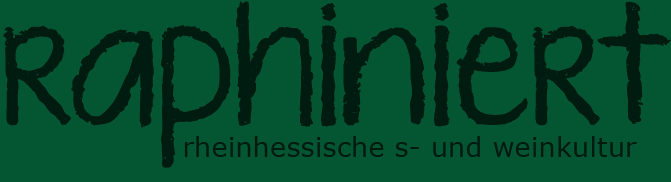 Sauerrahm/ Rucola/ Tomate/ Parmaschinken/ Parmesan		8,50 €SalateBeilagensalat		3,50 €****kleiner Salatsaisonaler Blattsalat/ gratinierter Ziegenkäse/Bresaola-Schinken/geröstete Kürbiskerne/ Baguette		8,50 €****bunter Salattellersaisonaler Blattsalat/ marinierten Hähnchenbruststreifen/Balsamico/Bruschetta	12,50 €HauptgerichteSchnitzel vom Schwein  gebratene Pilze/ Rahmsoße/Zwiebeln/SalatBratkartoffeln oder belgische Pommes		13,50 €****Pasta „RAPHINIERT“Gebratene Garnelen/Zitrus-Chili-Pesto/geschwenktes Gemüse/Rucola/Grana Padano		15,50 €****„Alagast-Teller“Gegrillter TafelspitzWurzelgemüse/Kartoffelgratin/Meerrettich	14,50 €****Sesam-LachsfiletGemüse-Millefeuille/getrüffeltes Püree/Riesling-Schaum	16,50 €****saftiges Rumpsteak (Black Angus ca. 220g Rohgewicht)Portweinzwiebeln/Kräuterbutter/Bratkartoffeln/ Salat	19,50 €****Zartes Ragout vom HirschApfelrotkohl/Kartoffelknödel/Preiselbeeren	16,80 €****Winzerfilet „RAPHINIERT“Filet vom Schwein/ Kräuter-SenfkrusteZwiebel-Gurken-Rahm/ Butterspätzle/ Marktgemüse	16,50 €VegetarischesVegetarische PastaFettucine/Basilikum-Pesto/geschwenktes Gemüse/Rucola/Parmesan	11,50 €****Safran-Risotto Frischer Blattspinat/gebackene Wachteleier	13,50 €****Marinierter Ofen-FetaAnti-Pasti/bunter Blattsalat/Kräuter-Baguette	11,80 €für die Kleinenzartes Geschnetzeltes von der Hähnchenbrustmit Rahmsoße und geschwenkter Fettucine	6,50 €****kleines Schnitzel mit belgischen Pommes	5,50 €wir sind für alle Kinderwünsche offen		was SüßesApfel-Crumble mit Zimt und Mandeldazu Vanille-Eis und Zabaione 	6,00 €****Hausgemachtes Schokoladenmoussean Ananas-Mango-Chutney	6,50 €****Crème brûlée an fruchtigem Himbeersorbet				  5,50 €GetränkeLammsbräu BioKristall-Mineralwassermedium/ still	0,33 l  / 2,30 €	  0,75 l  / 4,80 €Coca Cola/ Cola lightLimo weiß/ gelb	0,2  l   / 2,00 €	0,4   l  / 2,80 €now by LammsbräuBio-Limonaden Grape/Lemon/Red Berry	0,33 l / 3,00 €Bio-Traubensaft/Bio-Apfelsaft (naturtrüb)	0,2 l  / 2,50 €Bio-Traubensaft-/Bio-Apfelsaft-/Johannisbeerschorle	0,4 l  / 3,50 €Kaffee fairtrade  aus ökologischem Anbau und fair gehandeltKaffee	2,50 €Milchkaffee								2,80 €	Cappuccino								2,80 €				Espresso	              2,00 €Biere:Neben den ökologischen Weinen des Weingut Kronenhof,bieten wir Ihnen alternativ dazu  ökologisch gebraute Biere der Neumarkter Lammsbräu – Brauerei- Edelpilz „Zisch“	0,33l/3,20 €- Urstoff (würziges Helles)	0,5 l / 3,50 €- Weiße (helles Hefeweißbier)	0,5 l / 3,80 €- dunkle Weiße (dunkles Hefeweißbier)	0,5 l / 3,80 €- Lammsbräu Radler	0,5 l / 3,50 €- Lammsbräu Pils alkoholfrei	0,33l/3,00 €- Weiße alkoholfrei 	0,5 l / 3,50 €Weinkarte(alle Weine sind Qualitätsweine)Schoppenweine:Kronenhof trocken – weiß –	0,2 l / 2,80 €Kronenhof halbtrocken – weiß -	0,2 l / 2,80 €Kronenhof Rotwein halbtrocken	0,2 l / 3,00 €Rot- und Roséweine:2018 Rosé Halbtrockenfrühlingszart und sommerfrisch macht er auch im Winter eine gute Figur	0,2 l/3,50 €	0,75 l/11,00 €2018 Spätburgunder Rosé Trocken        Harmonischer Duft und schöne Mineralität.        Vermittelt spontan an Sommerfreuden		 0,2 l/4,50 €.  0,75 l/14,00 €2016 Portugieser Halbtrockendezente und feinfruchtige Art, perfekt zur leichten Küche 	0,2 l/3,50 €	0,75 l/11,00 €2016 Spätburgunder Trocken internationaler Typ –         passt gut zu Fleischgerichten				 0,2 l/4,00 €   0,75 l/13,00 €2018 Merlot Trockenwunderbar fruchtiger Rotwein – diese Rebsorte passt nicht nur ins Bordeaux-Gebiet	0,2 l/4,80 €	0,75 l/15,00 €2016 Johannisberg Frühburgunder Trockenkraftvoll/dicht/elegant		0,75 l/18,00 €2015 Rothenberg Spätburgunder alte Rebe Trocken	Gereift im alten Holzfass/ Hammer-Wein!		0,75 l/24,00 €2017 „Raphiniert“ Cuvée Rot Trocken	Rubinrot/schöne Frucht/                Lieblingsrotwein der Küche	0,2 l/4,20 €	0,75 l/ 13,00 €2018 Cabertin Trocken          erinnert an Cabernet sauvignon,           schön eingebundene Eichenholz-Aromen,          eine völlig neue Rebsorte!			   0,75 l/17,00 €Weißweine trocken:2018 Riesling / Trockenherzhaft/harmonische Säure	0,2 l/3,20 €2018 Grüner Silvaner Trockender schlanke Elegante: typisch rheinhessisch	0,2 l/3,80 €	0,75 l/12,00 €2018 Weißer Burgunder Trocken rund/idealer Menüwein 	0,2 l/4,00 €	0,75 l/12,50 €2018 Grauer Burgunder Trockenein Wein, den man nicht vergisst	0,2 l/4,80 €	0,75 l/15,00 €2018 Riesling Spätlese Prädikatswein Trockenfrisch, lebendig, mit zartem Duft und feiner Säurestruktur	0,2 l/4,50 € 0,75 l/14,00 €2017 Cabernet blanc/Trockenfrische grüne Aromen, im Gaumen würzig	0,2 l/4,50 €	0,75 l/14,00 €2016 Steinert Riesling TrockenMineralisch/kräftig/ mit zartem Schmelz		0,75 l/19,00 €2015 Rothenberg Grauer Burgunder Trocken 	Quercus-neues Eichenholz/Maische vergoren/spannend	Ein Experimentalwein der Superlative	                        0,75 l/24,00 € 	Fruchtig milde Weißweine:20. 2017 Riesling Halbtrocken	spritzige Säure und leichte Restsüße	0,2 l/3,80 €	0,75 l/12,00 €21. 2018 Rivaner Classicunkompliziert/balancierte Restsüße	0,2 l/3,50 €	0,75 l/11,00 €22. 2018 Grauer Burgunder feinherb Burgunder einmal anders	0,2 l/4,50 €	0,75 l/14,00 €Dezente Fruchtsüße/voller Geschmack2018 Auxerrois fruchtsüß        Weiche Burgundernoten/fruchtige Eleganz	0,2 l/3,80 €	  0,75 l/12,00 €2017 Kerner Spätleseopulente Restsüße/ Duft nach exotischen Früchten	0,2 l/4,50 €	0,75 l/14,00 €was Prickelndes:Kronenhof SeccoTrockener Perlwein mit toller Frucht, dezenter Süße und belebendem Prickeln auf der Zunge. Mit Freunden schmeckt er noch besser. 	0,1 l/2,50 €	0,75 l/14,00 € Rosé Secco       Zart beerige Aromen und eine Spur mehr Restsüße       Ein prickelndes Geschmackserlebnis		   0,1 l/2,50 €	   0,75 l/14,00 €Weinschorle:Weißwein (trocken/halbtrocken)	0,2 l / 2,20 €	0,4 l / 3,80 €Rotwein/halbtrocken	0,2 l / 2,20 €	0,4 l / 3,80 € Rosé (halbtrocken) oder Riesling (trocken)	0,2 l / 2,50 €	0,4 l / 4,20 €Alle Weine sind Öko-Weine vom Weingut Kronenhof. Diese können Sie auch mit nachhause nehmen. Fragen Sie uns nach der Ab-Hof-Weinkarte.Brände und Liköre:Hemmes Alter Weinbrand – 38 % Vol.	4 cl / 3,50 €Hemmes Tresterbrand – 40 % Vol.	2 cl / 2,20 €	Weinbergpfirsichlikör – 18 % Vol.	2 cl / 2,20 €Hemmes Williams Birne – 40 % Vol.	2 cl / 2,50 €Fernet Branca 37 % Vol.	2 cl / 2,20 €Ramazotti 30 % Vol. mit Eis und Zitrone	4 cl / 3,50 €